ELEKTRONISK INNSKRIVING I FØDEJOURNAL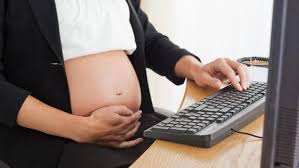 Det anbefales at du snarest mulig etter uke 28 går inn på Helse-Stavanger.no, søk på  og fyller ut innskrivningsskjemaet som du så sender elektronisk.Opplysningene legger seg i din fødejournal, noe som er til stor hjelp når du senere kommer inn til undersøkelse eller for å føde.Ved spørsmål angående utfylling av skjemaet kan du kontakte jordmor Gry Obrestad, gry.obrestad@sus.no eller telefon 51519481 mellom 08 og 15.Du har rett til innsyn i egen journal i henhold til gjeldende lovverk. Ved å logge inn på Helsenorge.no har du tilgang til nyere dokumenter i egen journal. Sykehuset er lovpålagt å sende opplysninger fra fødselen til Medisinsk Fødselsregister (MFR).Generell informasjonFødeavdelingene: Det er to fødeavdelinger. Fødeavdelingen i 1. etasje og Fødeloftet i 7.etasje. Friske kvinner med normale svangerskap og forventet normal fødsel skal føde på Fødeloftet hvis ikke annet er avtalt. Når fødselen starter og du ringer fødetelefonen, vil det endelig avklares hvor du skal møte ut fra tidligere avtale, din tilstand og kapasitet.Når fødselen starter eller du har spørsmål i den anledning, ring:Fødetelefonen: 51 51 92 09 Stavanger universitetssjukehus er et undervisningssykehus. Praktisk undervisning under veiledning er nødvendig for studentene. Vi håper at studentene kan delta i behandling og undersøkelse av deg.Barsel: Etter en normal fødsel, blir mor og barn overflyttet til Barselhotellet. Barselhotellet 7I, er bemannet med jordmødre, barnepleiere og sykepleiere. Ved komplikasjoner under fødsel eller dersom hotellet er fullt, blir du flyttet til barselpost 7G. Ved komplikasjoner kan barnet bli overflyttet til nyfødt intensiv 3D. Dersom far eller en annen ledsager ønsker å bo sammen med mor på hotellet, må de registrere seg i hotellets resepsjon og betale oppholdet selv. Et døgn regnes fra 15.00 til 12.00 neste dag. Det vil si at selv om du sjekker inn etter kl. 24.00 må du betale for første natt.Dersom dere registrerer dere på dobbeltrom må dere betale for minimum en natt.For prisinformasjon, ta kontakt med St. Svithun HotellUtsjekk er klokken 12:00 utreisedagen.Velkommen til Kvinneklinikken